Je soussigné(e)…………………………………………………………………………………………………………................Sollicite mon inscription aux épreuves d’admissibilité de l’examen du Certificat d’Aptitude aux Fonctions d’Instituteur, Professeur d’Ecole Maitre Formateur session 2024.Je certifie sur l’honneur que les renseignements que je fournis sont exacts et que j'ai pris connaissance de l'intégralité des textes réglementaires cités ci-après.□ Je m’engage à suivre la formation proposée et à me présenter aux différentes épreuves.							Fait à ……………………	le ……………………………..												SignatureRetour des dossiers d’inscription avant le 15 juin 2023 à minuit cachet de la poste faisant foi en recommandé à l'adresse : Rectorat de l’Académie de Limoges - Bureau DEC2 - 13, Rue François Chénieux 87031 LIMOGES CédexPièces à joindre :Copie de l'arrêté de titularisationL'état de services joint au dossier, dûment complété et visé par le Service RH compétent L’attestation de visite conseil par l’IENREGLEMENTATIONdécret 85-88 du 22/01/1985 relatif aux conditions de nomination aux fonctions d'instituteur ou de professeur des écoles maître formateurarrêté du 20/07/2015 fixant l'organisation du certificat d'aptitude aux fonctions d'instituteur ou de professeur des écoles maître formateurcirculaire n°2015-109 du 21/07/2015 relative au certificat d'aptitude aux fonctions d'instituteur ou de professeur des écoles maître formateurarrêté du 4 mai 2021 fixant l’organisation du certificat d’aptitude aux fonctions d’instituteur ou de professeur des écoles maître formateurPour  information :extrait du décret n°85-88 modifié du 22/01/1985 article 2 : « Le certificat d'aptitude est délivré à l'issue d'un examen ouvert aux instituteurs et aux professeurs titulaires justifiant, au 31 décembre de l'année de l'examen, d'au moins cinq années de services dans une classe où les instituteurs et les professeurs d'école ont vocation à exercer. »extrait de la circulaire n°2015-109 du 21/07/2015« … Les candidats doivent justifier d'au moins 5 années de services accomplis en qualité d'instituteur ou de professeur d'école titulaire ou non titulaire dans :école maternelle ou élémentaire publiqueétablissement national d'enseignement spécial INSHEASEGPAunité localisée pour l'enseignement scolaireunité pédagogique pour élèves allophones arrivants UPE2Aunité d'enseignement en IME ou IMP (pédagogique ou professionnel)unité pédagogique spécifiqueétablissement de l'administration pénitentiaireEREA ou ERPDINSPESont pris en compte les services effectués dans les mêmes conditions, hors du territoire national.Modalités de décompte des services :Il convient de prendre en compte tous les services d'enseignement qui ont été effectivement rémunérés au candidat dans les conditions ci-dessus. Les services pouvant avoir été accomplis de manière discontinue ou à temps partiel.L'ancienneté de service est appréciée au 31 décembre de l'année au titre de laquelle l'examen est organisé.Les candidats sont expressément invités à consulter l'intégralité des textes réglementaires liés à l'examen avant de procéder à leur inscription.Calendrier prévisionnel de la session 2024du 15 mai 2023 au 15 juin 2023 à minuit : ouverture du registre des inscriptions pour la session 2024. Juin 2023 (date, horaires et modalités à préciser) : réunion d'information organisée par M. GRATADOUR doyen des IEN15 juin 2023 à minuit au plus tard (cachet de la poste faisant foi) : envoi du dossier de candidatureà partir de début mars 2024 : première épreuve à partir de fin mars 2024 : seconde épreuve Note bene : Fournir l’attestation de visite conseil par l’IEN de circonscription. Pour tout candidat exerçant en qualité de directeur en décharge complète de classe, ou en qualité de conseiller pédagogique à titre dérogatoire, fournir – le cas échéant - la demande d’aménagement de l’épreuveCAFIPEMF - SESSION  2024 (à retourner complété et visé par le service RH compétent)ETAT DES SERVICES PUBLICSA remplir et faire contrôler par le service de gestion des ressources humaines en charge de votre dossierLes candidats doivent justifier d'au moins 5 années de services accomplis en qualité d'instituteur ou de professeur d'école titulaire ou non titulaire dans un(e) :- école maternelle ou élémentaire publique- établissement national d'enseignement spécial INSHEA- SEGPA- unité localisée pour l'enseignement scolaire- unité pédagogique pour élèves allophones arrivants UPE2A- unité d'enseignement en IME ou IMP (pédagogique ou professionnel)- unité pédagogique spécifique- établissement de l'administration pénitentiaire- EREA ou ERPD- INSPESont pris en compte les services effectués dans les mêmes conditions, hors du territoire national.Modalités de décompte des services : Il convient de prendre en compte tous les services d'enseignement qui ont été effectivement rémunérés au candidat dans les conditions ci-dessus. Les services pouvant avoir été accomplis de manière discontinue ou à temps partiel.L'ancienneté de service est appréciée au 31 décembre de l'année au titre de laquelle l'examen est organisé.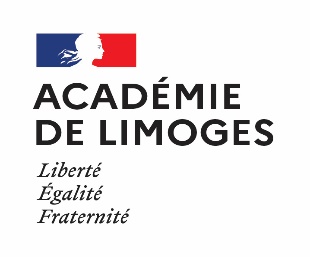 NOM DE NAISSANCE : …………………………………..Prénoms : …………………………………………………Né(e) le : …………………à …………………………….NOM DE NAISSANCE : …………………………………..Prénoms : …………………………………………………Né(e) le : …………………à …………………………….NOM D’USAGE ou NOM MARITAL …….…………………………………Adresse personnelle : …………………………………………………………………………………………………………………Téléphone personnel : ….....................................................Courriel professionnel :    …...............................................@ac-limoges.frAdresse personnelle : …………………………………………………………………………………………………………………Téléphone personnel : ….....................................................Courriel professionnel :    …...............................................@ac-limoges.frAdresse personnelle : …………………………………………………………………………………………………………………Téléphone personnel : ….....................................................Courriel professionnel :    …...............................................@ac-limoges.frAffectation actuelle : Etablissement :    …………………………………………………………………..Classe…………………………….......................Adresse           :   …………………………………………………………………………………………………................................Courriel de l'établissement :  ……………………………………………………………………………..….......................................IEN de circonscription : (nom, prénom)   ……………………………………………………………………….Affectation actuelle : Etablissement :    …………………………………………………………………..Classe…………………………….......................Adresse           :   …………………………………………………………………………………………………................................Courriel de l'établissement :  ……………………………………………………………………………..….......................................IEN de circonscription : (nom, prénom)   ……………………………………………………………………….Affectation actuelle : Etablissement :    …………………………………………………………………..Classe…………………………….......................Adresse           :   …………………………………………………………………………………………………................................Courriel de l'établissement :  ……………………………………………………………………………..….......................................IEN de circonscription : (nom, prénom)   ……………………………………………………………………….Nom de naissance : …………………………………………………………………………………..................................... ..
Nom d’usage : ……………………...……………………………………………………………………………............................
Prénom : ….………………………………….…………………………………………………………………..............................Établissement : ..................................................................................................................................................................Classe : …...........................................................................................................................................................................Qualité(fonctionnaire stagiaire ou titulaire, contractuel…)Quotité deservice du / auService ou établissement d’affectation Fonctions exercéesTotal des services arrêté au 31 décembre 2024.……… ans………mois……...….joursFait le :Nom et prénom et signature du responsable du servicede gestion des ressources humaines Fait le :Nom et prénom et signature du responsable du servicede gestion des ressources humaines      Cachet du serviceVu par le candidat, signature : Vu par le candidat, signature : Vu par le candidat, signature : 